Delecta poleca nowe Babeczki marchewkoweBabeczki marchewkowe Delecta to pierwsze na rynku babeczki do domowego wypieku na bazie marchewki i mąki gryczanej. Szlachetne składniki, bogactwo aromatycznych przypraw i obniżona o 30% zawartość cukru to wyróżniki najnowszego produktu marki, dostępnego w linii z Serca Natury.Babeczki to jeden z najpopularniejszych słodkich wypieków, przygotowywanych w domu z dziećmi. Delecta inspiruje konsumentów do twórczej zabawy smakami, oferując nowe Babeczki marchewkowe. Zawierają wyłącznie naturalne składniki – bogatą w karoten i witaminy marchew, mąkę gryczaną (13%) oraz aromatyczną mieszankę cynamonu, goździków i kardamonu. Ilość cukru w produkcie zmniejszono aż o 30%.Do zawartości opakowania wystarczy dodać podstawowe składniki, by otrzymać 12 lekkich i delikatnych babeczek. Doskonale smakują podane solo lub z dodatkiem bakalii, kremu z serka mascarpone lub czekoladowej polewy. Udekorowane posypką z linii Decorada Delecta i ozdobione chorągiewką-pikiem z sympatycznym przesłaniem (do pobrania z bloga Delektujemy.pl), będą idealnym prezentem „bez okazji” dla bliskiej osoby.Babeczki bardzo łatwo przygotować z dziećmi lub przyjaciółmi, zamieniając czas spędzony w kuchni w inspirującą kulinarną przygodę, budującą więzi i zachęcającą do kreatywnej zabawy smakami i dodatkami.Nowe Babeczki marchewkowe Delecta doskonale wpisują się w trend naturalnej żywności, bazującej na szlachetnych składnikach oraz prostych, autentycznych recepturach. Odpowiedzią marki na oczekiwania konsumentów w tym zakresie jest linia zdrowych produktów z Serca Natury, obejmująca budynie jaglane, Babeczki dyniowe, kisiele dla dzieci Owocowy kubek KIDS oraz Owocowy kubek FIT z dodatkiem superfoods.Nowe Babeczki marchewkowe Delecta są dostępne w sprzedaży od 13 lutego br. w cenie ok. 7,50 zł za opakowanie.l Producent: Bakalland S.A. (www.delecta.pl)l Produkt:  Babeczki marchewkowe (300 g)l Cena det.:  ok.7,50 zł/sztukal Dostępność od: 13 lutego 2018 r.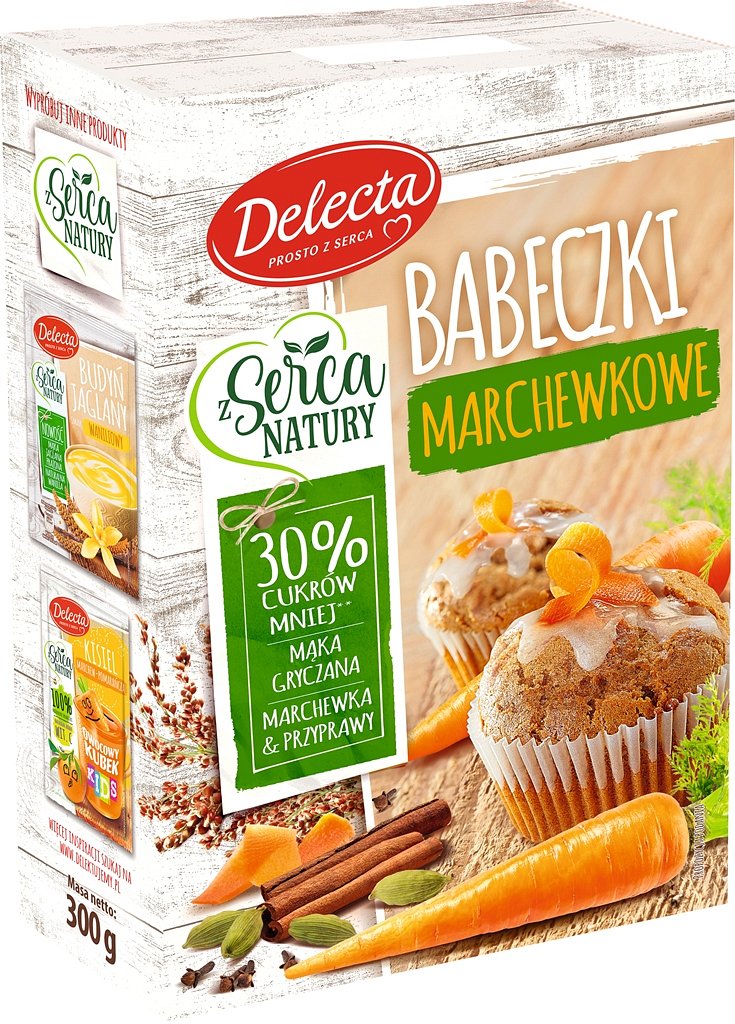 